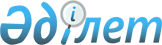 О внесении изменения в Указ Президента Республики Казахстан от 27 декабря 2004 года N 1508Указ Президента Республики Казахстан от 13 ноября 2007 года N 435



 

Подлежит опубликованию в Собрании   




актов Президента и Правительства   




Республики Казахстан          



      ПОСТАНОВЛЯЮ:





      1. Внести в 
 Указ 
 Президента Республики Казахстан от 27 декабря 2004 года N 1508 "О квоте иммиграции оралманов на 2005-2007 годы" (САПП Республики Казахстан, 2004 г., N 51, ст. 674; 2006 г., N 42, ст. 456) следующее изменение:



      приложение 3 к названному Указу исключить.




      2. Правительству Республики Казахстан в месячный срок распределить квоту иммиграции оралманов на 2007 год по областям (городу республиканского значения, столице).




      3. Настоящий Указ вводится в действие со дня подписания.


      


Президент




      Республики Казахстан


 


					© 2012. РГП на ПХВ «Институт законодательства и правовой информации Республики Казахстан» Министерства юстиции Республики Казахстан
				